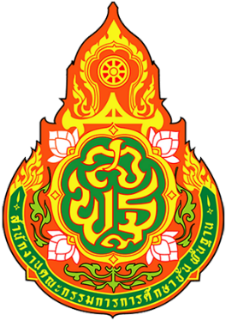 ประกาศงานศิลปหัตถกรรม ครั้งที่ 70 ประจำปีการศึกษา 2565ระดับเขตพื้นที่การศึกษา สำนักงานเขตพื้นที่การศึกษามัธยมศึกษาพิษณุโลก อุตรดิตถ์
(พิษณุโลก กลุ่ม 3)********************เรื่อง  หลักเกณฑ์การเปลี่ยนตัว การเปลี่ยนแปลงข้อมูลชื่อ – สกุล ผู้เข้าแข่งขันและครูผู้ฝึกสอน
        ของโรงเรียนที่เข้าแข่งขัน	โรงเรียนที่เข้าร่วมการแข่งขัน ที่มีความประสงค์เปลี่ยนตัว เปลี่ยนแปลงข้อมูลชื่อ – สกุล เพิ่มผู้เข้าแข่งขัน และ
ครูผู้ฝึกสอนนั้นให้ยึดแนวปฏิบัติ ดังนี้การเปลี่ยนตัวผู้เข้าแข่งขัน ให้ยื่นเอกสารต่อไปนี้ ณ จุดรายงานตัว (สามารถเปลี่ยนได้ไม่เกินเกณฑ์ที่กำหนด) แบบหนังสือขอเปลี่ยนตัวผู้เข้าแข่งขัน เอกสาร SM-1-001สำเนาบัตรประจำตัวประชาชนผู้แข่งขันคนเดิม พร้อมลงชื่อรับรองสำเนาถูกต้องสำเนาบัตรประจำตัวประชาชนผู้แข่งขันคนใหม่ พร้อมลงชื่อรับรองสำเนาถูกต้องเกณฑ์การเปลี่ยนตัวผู้เข้าแข่งขัน1. การแข่งขันประเภทเดี่ยว หรือมีผู้แข่งขันจำนวน 1 คน ไม่สามารถเปลี่ยนตัวได้2. การแข่งขันประเภททีม สามารถเปลี่ยนตัวได้ดังนี้2.1 ทีม 2-3 คน เปลี่ยนตัวได้ 1 คน2.2 ทีม 4-6 คน เปลี่ยนตัวได้ไม่เกิน 2 คน2.3 ทีม 7-10 คน เปลี่ยนตัวได้ไม่เกิน 3 คน2.4 ทีม 11-20 คน เปลี่ยนตัวได้ไม่เกิน 4 คน2.5 ทีม 20 คนขึ้นไป เปลี่ยนตัวได้ไม่เกิน 5 คนการเปลี่ยนแปลงข้อมูลชื่อ – สกุลผู้เข้าแข่งขัน ให้ยื่นเอกสารต่อไปนี้ ณ จุดรายงานตัวแบบหนังสือขอเปลี่ยนแปลงข้อมูลชื่อ – สกุลผู้เข้าแข่งขัน เอกสาร SM-1-002สำเนาบัตรประจำตัวประชาชนผู้แข่งขันหรือบัตรนักเรียนผู้เข้าแข่งขัน ที่มีชื่อ – สกุลที่ถูกต้อง 
พร้อมลงชื่อรับรองสำเนาถูกต้องการเปลี่ยนตัวครูผู้ฝึกสอน ให้ยื่นเอกสารต่อไปนี้ ณ จุดรายงานตัวแบบหนังสือขอเปลี่ยนตัวครูผู้ฝึกสอน เอกสาร SM-1-003สำเนาบัตรประจำตัวประชาชนหรือบัตรข้าราชการครูผู้ฝึกสอนคนเก่า พร้อมลงชื่อรับรองสำเนาถูกต้องสำเนาบัตรประจำตัวประชาชนหรือสำเนาบัตรข้าราชการครูผู้ฝึกสอนคนใหม่ พร้อมลงชื่อรับรองสำเนาถูกต้องการเปลี่ยนแปลงข้อมูลชื่อ – สกุลครูผู้ฝึกสอน ให้ยื่นเอกสารต่อไปนี้ ณ จุดรายงานตัวแบบหนังสือขอเปลี่ยนแปลงข้อมูลชื่อ – สกุลครูผู้ฝึกสอน เอกสาร SM-1-004สำเนาบัตรประจำตัวประชาชนหรือสำเนาบัตรข้าราชการครู ที่มีชื่อ – สกุล ที่ถูกต้อง พร้อมลงชื่อรับรองสำเนาถูกต้องการเพิ่มครูผู้ฝึกสอน ให้ยื่นเอกสารต่อไปนี้ ณ จุดรายงานตัว (สามารถเพิ่มได้ในกรณีที่ครูผู้ฝึกสอนเพิ่มในระบบไม่ครบตามจำนวนที่สามารถลงทะเบียนได้)แบบหนังสือเพิ่มครูผู้ฝึกสอน เอกสาร SM-1-005สำเนาบัตรประจำตัวประชาชนหรือสำเนาบัตรข้าราชการครู ที่มีชื่อ – สกุล ที่ต้องการเพิ่มในระบบ 
พร้อมลงชื่อรับรองสำเนาถูกต้องการเพิ่มนักเรียนผู้เข้าร่วมการแข่งขัน ให้ยื่นเอกสารต่อไปนี้ ณ จุดรายงานตัว(สามารถเพิ่มได้ในกรณีที่จำนวนนักเรียนที่เข้าร่วมแข่งขันที่เพิ่มในระบบไม่ครบตามจำนวนที่สามารถลงทะเบียนได้)แบบหนังสือเพิ่มชื่อนักเรียนผู้เข้าร่วมการแข่งขัน เอกสาร SM-1-006สำเนาบัตรประจำตัวประชาชนผู้เข้าแข่งขันคนใหม่ ที่ต้องการเพิ่มในระบบ พร้อมลงชื่อรับรองสำเนาถูกต้องเพื่อให้การดำเนินการแข่งขันเป็นไปด้วยความสะดวกและเป็นระบบขอให้ยึดแนวปฏิบัตินี้อย่างเคร่งครัด  จึงประกาศมาให้ทราบโดยทั่วกัน	ประกาศ ณ วันที่   29   พฤศจิกายน  พ.ศ. 2565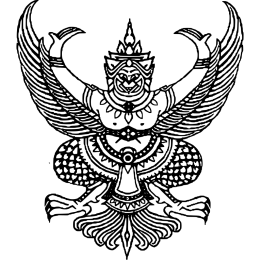 เอกสาร SM-1-001ที่ ศธ...................................	โรงเรียน.........................................	......................................................	......................................................	        วันที่.........เดือน พฤศจิกายน พ.ศ. 2565เรื่อง  	การขอเปลี่ยนตัวผู้เข้าแข่งขัน งานศิลปหัตถกรรมนักเรียน ครั้งที่ 70 ปีการศึกษา  2565 ระดับเขตพื้นที่การศึกษา 	สพม.พิษณุโลก อุตรดิตถ์ (พิษณุโลก กลุ่ม 3)เรียน	ประธานศูนย์การแข่งขันกิจกรรม............................................................................................		ตามที่โรงเรียน........................................................................สังกัด สำนักงานเขตพื้นที่การศึกษามัธยมศึกษา พิษณุโลก อุตรดิตถ์ ได้ลงทะเบียนนักเรียนและครูผู้ฝึกสอนใน (ระบุกลุ่มสาระ).......................................................................    รหัสกิจกรรม (ID)……………………….ชื่อกิจกรรม....................................................................................................................... ในการแข่งขันงานศิลปหัตถกรรมนักเรียน ครั้งที่ 70 ปีการศึกษา  2565  ระดับเขตพื้นที่การศึกษา สพม.พิษณุโลก อุตรดิตถ์ (พิษณุโลก กลุ่ม 3) นั้น โรงเรียน........................................................................................ มีความประสงค์ขอเปลี่ยนตัวผู้เข้าแข่งขัน ดังนี้		ทั้งนี้ได้แนบสำเนาบัตรประจำตัวประชาชนหรือบัตรนักเรียนของผู้เข้าแข่งขันคนเดิมและคนใหม่ แนบท้ายหนังสือฉบับนี้	จึงเรียนมาเพื่อโปรดทราบและพิจารณา		                             ขอแสดงความนับถือ			          (...........................................................)		                  ................................................................เอกสาร SM-1-002ที่ ศธ...................................	โรงเรียน.........................................	......................................................	......................................................	        วันที่ ......... เดือน พฤศจิกายน พ.ศ. 2565เรื่อง  	การขอเปลี่ยนแปลงข้อมูลชื่อ – สกุล ผู้เข้าแข่งขัน งานศิลปหัตถกรรมนักเรียน ครั้งที่ 70 ปีการศึกษา  2565 
        ระดับเขตพื้นที่การศึกษา สพม.พิษณุโลก อุตรดิตถ์ (พิษณุโลก กลุ่ม 3)เรียน	ประธานศูนย์การแข่งขันกิจกรรม............................................................................................		ตามที่โรงเรียน.........................................................................สังกัด สำนักงานเขตพื้นที่การศึกษามัธยมศึกษาพิษณุโลก อุตรดิตถ์ ได้ลงทะเบียนนักเรียนและครูผู้ฝึกสอนใน (ระบุกลุ่มสาระ)...................................................... รหัสกิจกรรม (ID)………………......……….ชื่อกิจกรรม.................................................................................................................... ในการแข่งขันงานศิลปหัตถกรรมนักเรียน ครั้งที่ 70 ปีการศึกษา  2565 ระดับเขตพื้นที่การศึกษา สพม.พิษณุโลก อุตรดิตถ์ (พิษณุโลก กลุ่ม 3) นั้น  โรงเรียน............................................................ มีความประสงค์ขอเปลี่ยนแปลงข้อมูลชื่อ – สกุลผู้เข้าแข่งขัน ดังนี้		ทั้งนี้ให้แนบสำเนาบัตรประจำตัวประชาชนหรือบัตรนักเรียนแนบท้ายหนังสือฉบับนี้		จึงเรียนมาเพื่อโปรดทราบและพิจารณา		                            ขอแสดงความนับถือ		                  (...........................................................)			      ................................................................เอกสาร SM-1-003ที่ ศธ...................................	โรงเรียน.........................................	......................................................	......................................................	         วันที่ ......... เดือน พฤศจิกายน พ.ศ. 2565เรื่อง  	การขอเปลี่ยนตัวครูผู้ฝึกสอน งานศิลปหัตถกรรมนักเรียน ครั้งที่ 70 ปีการศึกษา  2565 
        ระดับเขตพื้นที่การศึกษา สพม.พิษณุโลก อุตรดิตถ์ (พิษณุโลก กลุ่ม 3)
เรียน	ประธานศูนย์การแข่งขันกิจกรรม............................................................................................		ตามที่โรงเรียน.............................................................................สังกัด สำนักงานเขตพื้นที่การศึกษามัธยมศึกษาพิษณุโลก อุตรดิตถ์ ได้ลงทะเบียนนักเรียนและครูผู้ฝึกสอนใน (ระบุกลุ่มสาระ)..................................................... 
รหัสกิจกรรม (ID)…………......………….ชื่อกิจกรรม...................................................................................................................... ในการแข่งขันงานศิลปหัตถกรรมนักเรียน ครั้งที่ 70 ปีการศึกษา  2565 ระดับเขตพื้นที่การศึกษา สพม.พิษณุโลก อุตรดิตถ์ (พิษณุโลก กลุ่ม 3) นั้น  โรงเรียน................................................................................ มีความประสงค์ขอเปลี่ยนตัวครูผู้ฝึกสอนดังนี้		กรณีผู้ฝึกสอนย้ายให้ผู้อำนวยการลงนามในช่องลงลายมือชื่อยินยอม และแนบสำเนาบัตรประจำตัวประชาชนหรือบัตรข้าราชการคนใหม่		จึงเรียนมาเพื่อโปรดทราบและพิจารณา 				ขอแสดงความนับถือ                                                                               (...........................................................)                                                                         .................................................................................เอกสาร SM-1-004ที่ ศธ...................................	โรงเรียน.........................................	......................................................	......................................................	        วันที่ ......... เดือน พฤศจิกายน พ.ศ. 2565เรื่อง  	การขอเปลี่ยนแปลงข้อมูลชื่อ – สกุล ครูผู้ฝึกสอน งานศิลปหัตถกรรมนักเรียน ครั้งที่ 70 ปีการศึกษา  2565 
        ระดับเขตพื้นที่การศึกษา สพม.พิษณุโลก อุตรดิตถ์ (พิษณุโลก กลุ่ม 3)เรียน	ประธานศูนย์การแข่งขันกิจกรรม............................................................................................		ตามที่โรงเรียน.......................................................................สังกัด สำนักงานเขตพื้นที่การศึกษามัธยมศึกษา พิษณุโลก อุตรดิตถ์ ได้ลงทะเบียนนักเรียนและครูผู้ฝึกสอนใน (ระบุกลุ่มสาระ)......................................................................... รหัสกิจกรรม (ID)………………..........……….ชื่อกิจกรรม................................................................................................................ ในการแข่งขันงานศิลปหัตถกรรมนักเรียน ครั้งที่ 70 ปีการศึกษา  2565 ระดับเขตพื้นที่การศึกษา สพม.พิษณุโลก อุตรดิตถ์ (พิษณุโลก กลุ่ม 3) นั้น โรงเรียน............................................................ มีความประสงค์ขอเปลี่ยนแปลงข้อมูลชื่อ – สกุลครูผู้ฝึกสอน ดังนี้		ทั้งนี้ให้แนบสำเนาบัตรประจำตัวประชาชนหรือบัตรข้าราชการแนบท้ายหนังสือฉบับนี้		จึงเรียนมาเพื่อโปรดทราบและพิจารณา                                                                                       	ขอแสดงความนับถือ                                                                               (...........................................................)                                                                       .......................................................................................เอกสาร SM-1-005ที่ ศธ...................................	โรงเรียน.........................................	......................................................	......................................................	        วันที่ ......... เดือน พฤศจิกายน พ.ศ. 2565เรื่อง  	การขอเพิ่มชื่อครูผู้ฝึกสอน งานศิลปหัตถกรรมนักเรียน ครั้งที่ 70 ปีการศึกษา  2565 ระดับเขตพื้นที่การศึกษา 
        สพม.พิษณุโลก อุตรดิตถ์ (พิษณุโลก กลุ่ม 3)เรียน	ประธานศูนย์การแข่งขันกิจกรรม............................................................................................	ตามที่โรงเรียน......................................................................สังกัด สำนักงานเขตพื้นที่การศึกษามัธยมศึกษาพิษณุโลก อุตรดิตถ์ ได้ลงทะเบียนนักเรียนและครูผู้ฝึกสอนใน (ระบุกลุ่มสาระ)......................................................................................... รหัสกิจกรรม (ID)……………...............………….ชื่อกิจกรรม........................................................................................................... ในการแข่งขันงานศิลปหัตถกรรมนักเรียน ครั้งที่ 70 ปีการศึกษา  2565 ระดับเขตพื้นที่การศึกษา สพม.พิษณุโลก อุตรดิตถ์ (พิษณุโลก กลุ่ม 3) นั้น  โรงเรียน.............................................................................. มีความประสงค์ขอเพิ่มชื่อครูผู้ฝึกสอน ดังนี้		ทั้งนี้ให้แนบสำเนาบัตรประจำตัวประชาชนหรือบัตรข้าราชการที่ต้องการเพิ่มแนบท้ายหนังสือฉบับนี้		จึงเรียนมาเพื่อโปรดทราบและพิจารณา                                                                                      	ขอแสดงความนับถือ                                                                               (...........................................................)                                                                          .............................................................................เอกสาร SM-1-006ที่ ศธ...................................	โรงเรียน.........................................	......................................................	......................................................	        วันที่ ......... เดือน พฤศจิกายน พ.ศ. 2565เรื่อง  	การขอเพิ่มชื่อนักเรียนผู้เข้าร่วมแข่งขัน งานศิลปหัตถกรรมนักเรียน ครั้งที่ 70 ปีการศึกษา  2565 ระดับเขตพื้นที่การศึกษา สพม.พิษณุโลก อุตรดิตถ์ (พิษณุโลก กลุ่ม 3)เรียน	ประธานศูนย์การแข่งขันกิจกรรม............................................................................................		ตามที่โรงเรียน.........................................................................สังกัด สำนักงานเขตพื้นที่การศึกษามัธยมศึกษาพิษณุโลก อุตรดิตถ์ ได้ลงทะเบียนนักเรียนและครูผู้ฝึกสอนใน (ระบุกลุ่มสาระ)..................................................... รหัสกิจกรรม (ID)………........……………….ชื่อกิจกรรม................................................................................................................ ในการแข่งขันงานศิลปหัตถกรรมนักเรียน ครั้งที่ 70 ปีการศึกษา  2565 ระดับเขตพื้นที่การศึกษา  สพม.พิษณุโลก อุตรดิตถ์ (พิษณุโลก กลุ่ม 3)  นั้น โรงเรียน............................................................ มีความประสงค์เพิ่มชื่อนักเรียนที่เข้าร่วมการแข่งขัน ดังนี้  		ทั้งนี้ให้แนบสำเนาบัตรประจำตัวประชาชนหรือบัตรนักเรียนที่ต้องการเพิ่มแนบท้ายหนังสือฉบับนี้		จึงเรียนมาเพื่อโปรดทราบและพิจารณา                                                                                     	ขอแสดงความนับถือ                                                                               (...........................................................)                                                                       ......................................................................................ที่ชื่อ – สกุลผู้เข้าแข่งขันคนเดิมชื่อ – สกุลผู้เข้าแข่งขันคนใหม่สาเหตุการเปลี่ยนที่ชื่อ – สกุลเดิมที่ผิดชื่อ – สกุลที่ถูกต้องที่ชื่อ – สกุล ผู้ฝึกสอนคนเดิมชื่อ – สกุล ผู้ฝึกสอนคนใหม่ลงลายมือชื่อยินยอม(ผู้ฝึกสอนคนเดิม)ที่ชื่อ – สกุลเดิมที่ผิดชื่อ – สกุลที่ถูกต้องที่ชื่อครูผู้ฝึกสอนที่ต้องการเพิ่มที่ชื่อ – สกุลนักเรียนที่ต้องการเพิ่ม